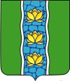 АДМИНИСТРАЦИЯ КУВШИНОВСКОГО РАЙОНАПОСТАНОВЛЕНИЕОб обеспечении подачи заявленийо государственной регистрации прави о государственном кадастровом учетеисключительно в электронном видеВ соответствии с распоряжением Правительства Российской Федерации                    от 31.01.2017 № 147-р «О целевых моделях упрощения процедур ведения бизнеса и повышения инвестиционной привлекательности субъектов Российской Федерации», распоряжением Правительства Тверской области от 06.12.2019 № 884-рп                          «Об отдельных вопросах реализации распоряжения Правительства Российской Федерации от 31.01.2017 № 147-р», Уставом муниципального образования Кувшиновский район, ПОСТАНОВЛЯЮ:КУИ и 30 Кувшиновского района обеспечить осуществление подачи заявлений о государственной регистрации прав недвижимого имущества, государственной регистрации прав и заявлений о государственном кадастровом учете земельных участков, находящихся в муниципальной собственности муниципального образования Кувшиновский район, а также земельных участков, право распоряжения которым принадлежит администрации Кувшиновского района, исключительно в электронном виде, если возможность такой подачи обеспечена органом, осуществляющим государственный кадастровый учет и государственную регистрацию правОтделу строительства и жилищно-коммунального хозяйства администрации Кувшиновского района обеспечить осуществление подачи заявлений о государственном кадастровом учете недвижимого имущества, находящегося в муниципальной собственности муниципального образования Кувшиновский район, а также недвижимого имущества, право распоряжения которым принадлежит администрации Кувшиновского района, исключительно в электронном виде, если возможность такой подачи обеспечена органом, осуществляющим государственный кадастровый учет и государственную регистрацию прав.Контроль за исполнением настоящего постановления возложить на заместителя главы администрации  Кувшиновского района  О.Н. Бушуеву.Настоящее постановление вступает в силу с момента подписания, подлежит размещению на официальном сайте администрации Кувшиновского района в сети «Интернет».Глава Кувшиновского района                                                                   А.С. Никифорова18.03.2020 г.№91г. Кувшиново